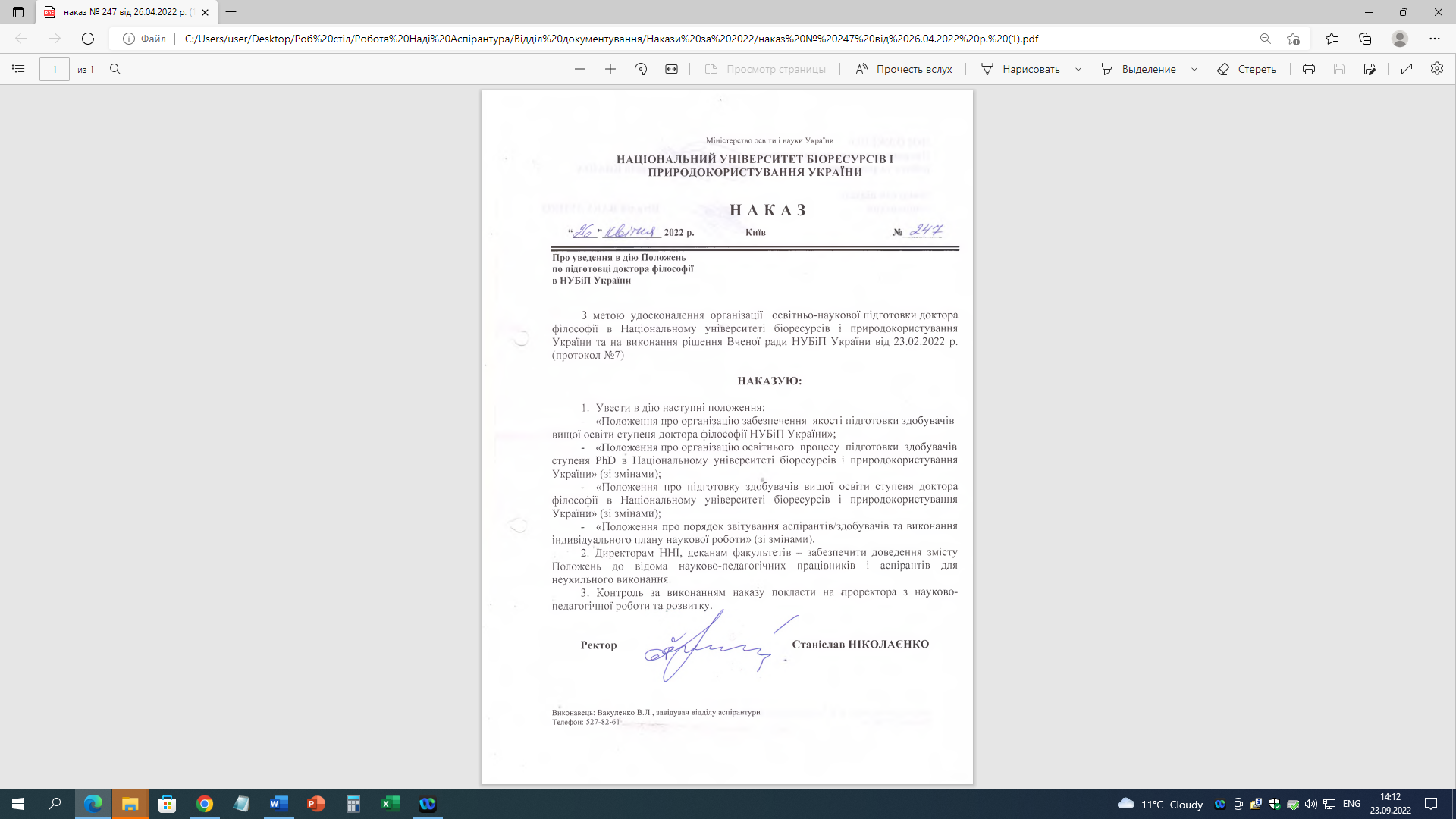 МІНІСТЕРСТВО ОСВІТИ І НАУКИ УКРАЇНИНАЦІОНАЛЬНИЙ УНІВЕРСИТЕТ БІОРЕСУРСІВ І ПРИРОДОКОРИСТУВАННЯ УКРАЇНИЗАТВЕРДЖЕНО                 Вченою радою НУБіП України            « 23 » лютого 2022 р., протокол № 7Положення про організацію забезпечення якості  підготовки здобувачів вищої освіти ступеня доктора філософії НУБіП УкраїниКиїв - 202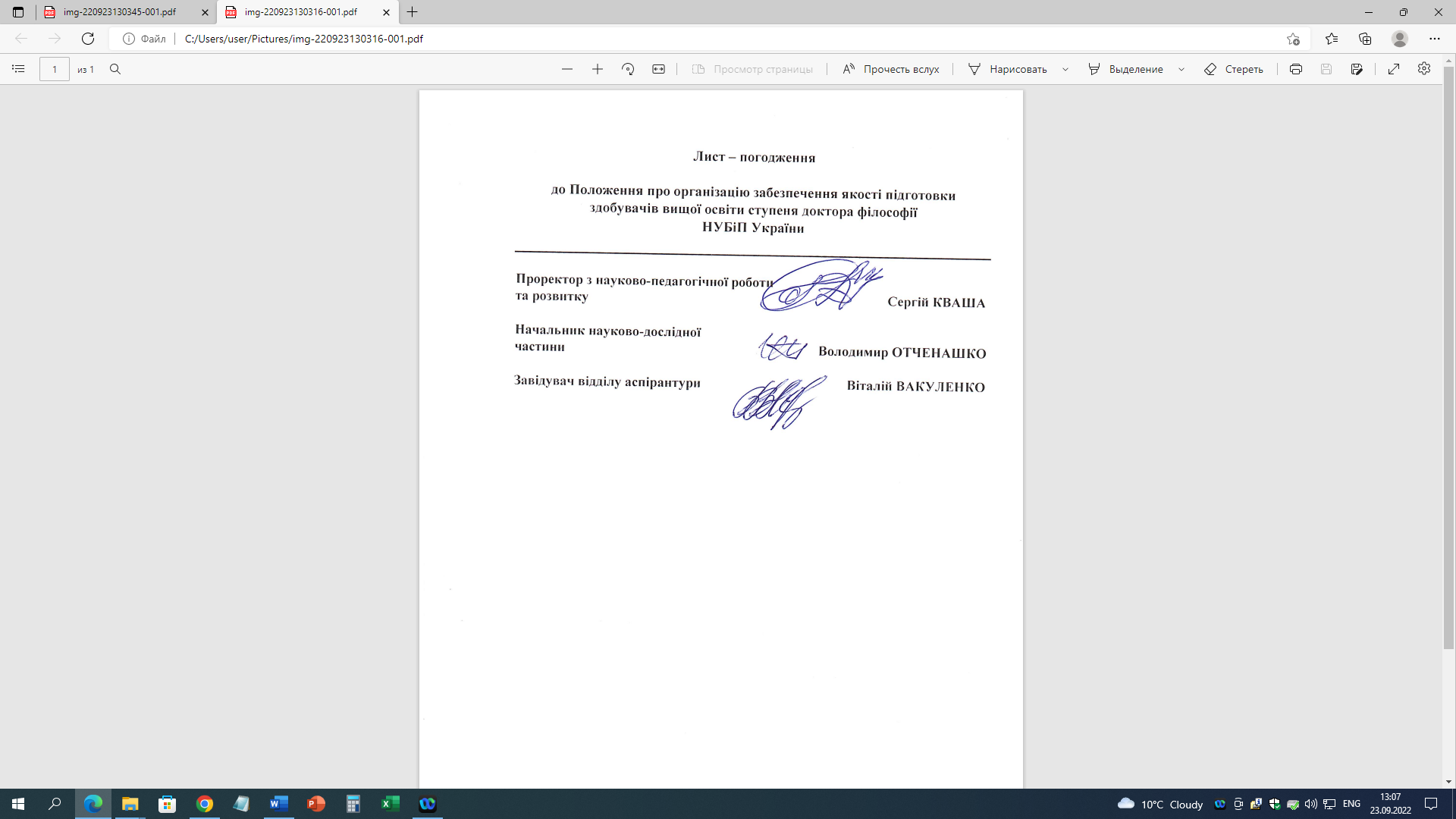 І. Загальні положення1.1. Положення про організацію забезпечення якості підготовки здобувачів вищої освіти ступеня доктора філософії Національного університету біоресурсів і природокористування України (далі – Положення) розроблено відповідно до вимог Закону України «Про вищу освіту» від 01.07.2014 № 1556-VII (стаття 16. Система забезпечення якості вищої освіти), Закону України «Про наукову і науково-технічну діяльність», Постанови Кабінету Міністрів України «Про затвердження Порядку підготовки здобувачів вищої освіти ступеня доктора філософії та доктора наук у закладах вищої освіти (наукових установах)» від 23.03.2016 р. № 261 та № 283 від 03.04.2019 р. «Про затвердження порядку підготовки здобувачів вищої освіти ступеня доктора філософії та доктора наук у вищих навчальних закладах (наукових установах)», Постанова Кабінету Міністрів України від 23.11.2011 р. № 1341 «Про затвердження національної рамки кваліфікації», інші нормативно-правові акти з питань освіти, Статуту Університету, «Положення про підготовку здобувачів вищої освіти ступеня доктора філософії у Національному університеті біоресурсів і природокористування України», «Положення про організацію освітнього процесу підготовки доктора філософії у Національному університеті біоресурсів і природокористування України», «Положення взаємодії учасників освітнього процесу при підготовці фахівців ІІІ-го освітньо-наукового рівня та акредитації їх програм», «Положення про науково-методичну раду гарантів Національного університету біоресурсів і природокористування України», інші положення, якими регулюється освітній процес в Університеті.1.2. Положення є основною складовою системи внутрішньої організації забезпечення якості підготовки здобувачів вищої освіти  ступеня доктора філософії у Національному університеті біоресурсів і природокористування України (далі –  Університеті), є складовою Програми розвитку Університету «Голосіївська ініціатива−2025».1.3. Основні цілі організації забезпечення якості вищої освіти (далі – ОЗЯ) підготовки здобувачів ступеня доктора філософії (далі – PhD) Університету:1.3.1. Забезпечення підвищення якості освітньо-наукових програм підготовки здобувачів ступеня доктора філософії; 1.3.2. Врахування та узгодження потреб здобувачів PhD;1.3.3. Запровадження механізму самоаналізу  освітньо-наукового процесу підготовки здобувачів ступеня PhD;1.3.4. Сприяння формуванню стійкої довіри до присвоєних ступенів вищої освіти доктора філософії за наявними освітньо-науковими програмами НУБіП України.1.4. Основні поняття:Автономія вищого навчального закладу – самостійність, незалежність і відповідальність вищого навчального закладу у прийнятті рішень стосовно розвитку академічних свобод, організації освітнього процесу, наукових досліджень, внутрішнього управління, економічної та іншої діяльності, самостійного добору і розстановки кадрів у межах, встановлених цим Законом; Академічна доброчесність – це сукупність етичних принципів та визначених законом правил, якими мають керуватися учасники освітнього процесу під час навчання, викладання та провадження наукової (творчої) діяльності з метою забезпечення довіри до результатів навчання та/або наукових (творчих) досягнень.Академічна мобільність – можливість учасників освітнього процесу навчатися, викладати, стажуватися чи проводити наукову діяльність в іншому вищому навчальному закладі (науковій установі) на території України чи поза її межами; Взаємодія учасників освітньо-наукового процесу третього (освітньо-наукового) рівня при акредитації – визначення функціональних обов’язків всіх учасників освітнього процесу при підготовці фахівців третього рівня вищої освіти.Галузь знань – основна предметна область освіти і науки, що включає групу споріднених спеціальностей, за якими здійснюється професійна підготовка; Європейська кредитна трансферно-накопичувальна система (ЄКТС) – система трансферу і накопичення кредитів, що використовується в Європейському просторі вищої освіти з метою надання, визнання, підтвердження кваліфікацій та освітніх компонентів і сприяє академічній мобільності здобувачів вищої освіти. Система ґрунтується на визначенні навчального навантаження здобувача вищої освіти, необхідного для досягнення визначених результатів навчання, та обліковується у кредитах ЄКТС; Забезпечення якості – процес та сукупність процесів, прийнятих на національному та інституційному  рівнях для забезпечення якості освітніх програм та кваліфікацій, які присуджуються; Кваліфікація – офіційний результат оцінювання і визнання, який отримано, коли уповноважена установа встановила, що особа досягла компетентностей (результатів навчання) відповідно до стандартів вищої освіти, що засвідчується відповідним документом про вищу освіту; Компетентність – динамічна комбінація знань, вмінь і практичних навичок, способів мислення, професійних, світоглядних і громадянських якостей, морально-етичних цінностей, яка визначає здатність особи успішно здійснювати професійну та подальшу навчальну діяльність і є результатом навчання на певному рівні вищої освіти; Кредит Європейської кредитної трансфернонакопичувальної системи (далі – кредит ЄКТС) – одиниця вимірювання обсягу навчального навантаження здобувача вищої освіти, необхідного для досягнення визначених (очікуваних) результатів навчання. Обсяг одного кредиту ЄКТС становить 30 годин. Навантаження одного навчального року за денною формою навчання становить 30-60 кредитів ЄКТС;Контроль якості – процес оцінювання якості, сфокусований на вимірюванні якості закладу освіти або освітньої програми. Містить повних набір методів, процедур, інструментів, що розроблені та використовуються для визначення відповідності реальної якості встановленим стандартам; Ліцензування – процедура визнання спроможності юридичної особи провадити освітню діяльність за певною спеціальністю на певному рівні вищої освіти відповідно до стандартів освітньої діяльності; Науково-методична рада гарантів – координація, моніторинг та аналіз навчально-методичної роботи в Університеті стосовно підготовки докторів філософії, розробки рекомендацій щодо її вдосконалення для учасників процесу першого наукового ступеня.Освітня (освітньо-професійна чи освітньо-наукова) програма – система освітніх компонентів на відповідному рівні вищої освіти в межах спеціальності, що визначає вимоги до рівня освіти осіб, які можуть розпочати навчання за цією програмою, перелік навчальних дисциплін і логічну послідовність їх вивчення, кількість кредитів ЄКТС, необхідних для виконання цієї програми, а також очікувані результати навчання (компетентності), якими повинен оволодіти здобувач відповідного ступеня вищої освіти; Особа з особливими освітніми потребами – особа, яка потребує додаткової постійної чи тимчасової підтримки в освітньому процесі з метою забезпечення права на освіту, сприяння розвитку особистості, поліпшення стану здоров’я та якості життя, підвищення рівня участі у житті громади; Політика якості – основні напрями та цілі організації у сфері якості, що офіційно оформлюються вищим керівництвом;Спеціальність – складова галузі знань, за якою здійснюється професійна підготовка; Стандарт вищої освіти третього (освітньо-наукового) рівня – сукупність вимог до змісту та результатів освітньої-наукової діяльності вищих навчальних закладів і наукових установ за третім рівнем вищої освіти в межах кожної спеціальності.Якість освітньої наукової діяльності – рівень організації освітнього процесу у вищому навчальному закладі, що відповідає стандартам вищої освіти, забезпечує здобуття особами якісної вищої освіти та сприяє створенню нових знань.2. Реалізація програми розвитку університету на 2021-2025 роки «Голосіївська ініціатива-2025»2.1. Організація забезпечення якості підготовки здобувачів ступеня PhD передбачає контроль за: 2.1.1. Кадровим забезпеченням освітньої діяльності здобувачів ступеня PhD; 2.1.2. Навчально-методичним та науковим забезпеченням освітньо-наукової діяльності підготовки здобувачів зі сторони науково-педагогічних працівників, гарантів ОНП PhD;2.1.3. Матеріально-технічним забезпеченням освітньо-наукової діяльності, в тому числі для здобувачів з особливими освітніми потребами;2.1.4. Якістю проведення навчальних занять, знань аспірантів;2.1.5. Забезпеченням мобільності аспірантів; 2.1.6. Забезпеченням наявності навчальних (освітніх) інформаційних систем; 2.1.7. Здійсненням  моніторингу та періодичного перегляду освітніх програм за участі гарантів та рекомендацій науково-методичної ради гарантів; 2.1.8. Забезпеченням публічності інформації про освітньо-наукові програми підготовки ступеня PhD; 2.1.9. Дотриманням академічної доброчесності здобувачами ступеня PhD.2.1.10. Сприянням та супроводом проходження акредитаці освітньо-наукових програм PhD;2.2. Формування політики організації забезпечення якості підготовки здобувачів ступеня доктора філософії здійснюється через такі заходи:2.2.1. Відображення політики забезпечення якості підготовки здобувачів ступеня доктора філософії у стратегії розвитку Національного університету біоресурсів і природокористування України та є складовою Програми розвитку Університету «Голосіївська ініціатива−2025».2.2.2. Розробкою розподілу повноважень.2.2.3. Визначенням процесів та заходів забезпечення якості підготовки ступеня доктора філософії.2.2.4. Формування системи індикаторів:- наявність нормативного забезпечення організації та функціонування забезпечення якості підготовки здобувачів ступеня PhD;- наявність відповідального структурного підрозділу щодо забезпечення якості підготовки здобувачів ступеня PhD – відділ аспірантури.2.3. Програма розроблена з метою здійснення якісних і кількісних перетворень в НУБіП України для набуття ним повноцінних характеристик статусу дослідницького університету України, як одного з лідерів освіти та науки світового рівня. Основним завданням запропонованих змін має стати формування Університету як головного галузевого навчально-наукового-інноваційного центру України з підготовки науково-педагогічних, наукових, управлінських і фахових кадрів вищої кваліфікації для органів влади, сільського господарства та пов’язаних з ним суміжних галузей економіки та сфер суспільного життя. Університет дослідницького типу буде концентрувати свої зусилля на науковому забезпеченні ефективного розвитку різних сфер національної економіки, галузей наук про життя, підвищенні конкурентоспроможності вітчизняної освіти, інтеграції системи української освіти в єдиний європейський освітній простір. Кінцевою метою діяльності Університету є підготовка висококваліфікованих фахівців європейського і світового рівня, творче поєднання освітянської і наукової діяльності, розвиток інновацій та посилення впливу закладів вищої освіти на розвиток суспільних відносин в країні.2.4. Основні завдання у науковій сфері передбачають: 2.4.1. Забезпечення виконання наукових досліджень відповідно до стратегічних і перспективних планів, спектру досліджень, існуючих у світовому науковому просторі, затверджених в Україні та Університеті. 2.4.2. У співпраці з бізнесом, виробництвом, комерційними організаціями реалізація проектів створення сучасних навчально-науково-виробничих центрів, лабораторій, виконання спільних наукових досліджень.2.4.3. Активізація спільної роботи з науковим парком, Стартап школою Університету та інвесторами з розвитку агростартапів, комерціалізації результатів наукових досліджень, у тому числі з активним залученням молодих вчених.2.4.4. Збільшення вдвічі надходження коштів від науково-дослідних робіт, надання наукових, науково-експертних послуг у результаті співпраці з бізнесом.2.4.5. Зростання кількості наукових публікацій вчених Університету у виданнях, що входять до міжнародних наукометричних баз SCOPUS, Web of Science, водночас посилити увагу до показника індексу Гірша, входження в 10- ку кращих університетів України за цими показниками.2.4.6. Активізація роботи інститутів, факультетів, кафедр та науково- педагогічних працівників до підготовки докторських дисертацій, залучення до навчання в аспірантурі – переможців і призерів Міжнародних та Всеукраїнських студентських олімпіад, конкурсів студентських наукових робіт.2.4.7. Підвищення відповідальності голів спеціалізованих вчених рад Університету під час розгляду дисертаційних робіт, випускових кафедр за дотриманням ліцензійних вимог під час підготовки докторів філософії.2.4.8. Оновлення діяльності навчально-дослідних господарств, посиливши зацікавленість працівників у результатах роботи, запровадити сучасні наукові розробки і технології, перетворити ці господарства у зразкові з ведення інноваційної, виробничої діяльності. 3. Організація забезпечення якості вищої освіти підготовки здобувачів ступеня доктора філософії3.1. Організація забезпечення якості підготовки здобувачів PhD передбачає контроль дотримання вимог щодо наявності науково-методичного забезпечення (освітньо-наукових програм, навчальних планів, робочих програм, силабусів, тощо), їх удосконалення та своєчасного затвердження. 3.2. Наукові дослідження та заняття під час реалізації освітньої складової підготовки здобувачів ступеня доктора філософії здійснюється у навчальних, навчально-наукових лабораторіях (далі − лабораторіях) Університету, що мають необхідне матеріально-технічне та методичне забезпечення. Належну організацію робочих місць в лабораторіях для виконання досліджень та підготовки наукових досліджень аспірантів забезпечують директори ННІ / декани факультетів спільно із гарантами та науковими керівниками. Організація забезпечення якості підготовки здобувачів ступеня PhD передбачає повне інформування здобувачів про наявні матеріально-технічні можливості Університету з метою створення умов для проведення наукових досліджень та підготовки результатів дисертаційних досліджень здобувачів.3.3. Організація забезпечення якості підготовки здобувачів ступеня доктора філософії передбачає, що реалізація освітньої складової їх підготовки здійснюється науково-педагогічними працівниками, які мають ступінь не нижче кандидата наук (доктора філософії).3.4. ОЗЯ підготовки здобувачів PhD передбачає контроль за дотриманням норм одночасного наукового керівництва аспірантами: 3.4.1. Науковий керівник, який є доктором наук, може здійснювати одночасне наукове керівництво не більше п’яти здобувачів наукових ступенів, включаючи тих, що здобувають науковий ступінь доктора наук;3.4.2. Науковий керівник, який має ступінь доктора філософії, може здійснювати одночасне наукове керівництво роботою над дисертаціями, як правило, не більше трьох здобувачів наукового ступеня доктора філософії.3.5. ОЗЯ підготовки здобувачів PhD разом з профільними кафедрами, гарантами та Навчально-науковим центром міжнародної діяльності передбачає:3.5.1. Сприяння  підвищення кваліфікації НПП шляхом їх інформування про організацію та виконавців програм підвищення кваліфікацій чи стажування, а також  організації розсилки відповідної інформації та інших організаційних заходів.3.5.2. Сприяння академічній мобільності здобувачів шляхом їх оперативного  інформування щодо наявних можливостей проходження наукових стажувань задля підвищення якості підготовки, ефективності виконання наукових досліджень, тощо. 3.5.3. Сприяння якісному навчанню здобувачів з особливими потребами.3.6. Контроль ОЗЯ за матеріально-технічним забезпеченням здобувачів підготовки ступеня PhD передбачає:3.6.1. Матеріально-технічне забезпечення освітньо-наукового процесу в Університеті має відповідати вимогам до проведення лекційних, практичних і лабораторних занять, педагогічних практик:– забезпеченість лабораторіями, полігонами, обладнанням, устаткуванням, необхідними для виконання навчальних планів і освітньо-наукових програм підготовки здобувачів ступеня доктора філософії в НУБіП України за напрямами та спеціальностями; – забезпеченість аспірантів гуртожитком; – наявність пунктів харчування; – наявність спортивного залу; – наявність стадіону або спортивного майданчика; – наявність медичного пункту; – забезпеченість аспірантів науковою літературою, навчальними посібниками, що містяться у бібліотеці Університету;– дотримання норм щодо співвідношення посадкових місць у читальних залах Університету до загального контингенту аспірантів; –  забезпеченість читальних залів фаховими періодичними виданнями; –  можливість доступу науково-педагогічних працівників (НПП) і аспірантів до Інтернету як джерела інформації;–  забезпечення якісного навчання здобувачів ступеня PhD з особливими освітніми потребами.3.6.2. Контроль за виконанням і дотриманням зазначених нормативів в Університеті для здобувачів ступеня доктора філософії здійснюють у межах своїх службових обов’язків: відділ аспірантури, директори навчально-наукових інститутів (ННІ), декани факультетів, завідувачі кафедр, навчальний відділ, навчально-науковий центр виховної роботи і соціального розвитку, центр інформаційно-комунікаційного та програмного забезпечення, наукова бібліотека шляхом систематичної перевірки реального стану кожного показника і в разі його невідповідності нормативному − вжиття необхідних заходів щодо його поліпшення.3.7. Щодо організації забезпечення якості підготовки здобувачів PhD відділ аспірантури разом з гарантами здійснює контроль:3.7.1. наявності можливостей реалізації освітньої складової підготовки здобувачів PhD в дистанційному режимі завдяки інформаційно-комунікаційним технологіям дистанційного навчання в умовах карантинних обмежень та дотриманні протиепідемічних заходів;3.7.2. наявності електронного освітнього середовища: безперешкодного доступу до ресурсів електронної бібліотеки університету, управління навчальним процесом, навчальнометодичного забезпечення дисциплін;3.7.3. наявності електронних навчальних курсів;3.7.4. якості проведення навчальних занять шляхом вибіркового долучення до лекцій чи практичних занять аспірантів;3.7.5. якості знань здобувачів шляхом вибіркового долучення до проміжних та підсумкових атестацій;3.7.6. сприяння якісному навчанню здобувачів ступеня доктора філософії з  особливими потребами: забезпечення супроводу таких здобувачів (при потребі), забезпечення умов для вільного переміщення.3.8. З метою підвищення якості підготовки здобувачів ступеня PhD задля організації забезпечення якості відділом аспірантури здійснюється: 3.8.1. Проведення анкетувань:- здобувачів всіх форм та років навчання;- гарантів освітньо-наукових програм підготовки здобувачів ступеня доктора філософії;- наукових керівників здобувачів;- науково-педагогічних працівників, котрі здійснюють реалізацію освітньої складової підготовки здобувачів;- випускників підготовки ступеня доктора філософії.3.8.2. Моніторинг та періодичний перегляд освітніх програм за участі науково-методичної ради гарантів;3.8.3. Забезпечення публічності інформації про освітньо-наукові програми;3.8.4. Інформування здобувачів щодо академічної доброчесності шляхом проведення інформативних семінарів, тренінгів.4. Орієнтовний розподіл навчального навантаження для керівництва підготовкою здобувачів вищої освіти ступеня доктора філософії НУБіП України (50 год. / навч. рік):4.1. Керівництво підготовки аспіранта І-ІІІ років навчання впродовж одного року:4.1.1. проведення зустрічей наукового керівника зі здобувачем протягом 10 місяців – 24 години;4.1.2. самостійна робота керівника під час аналізу матеріалів аспіранта – 16 годин;4.1.3. очна (дистанційна) участь керівника в атестації здобувача протягом одного календарного року – 6 годин, у т.ч. на засіданні кафедри та вченої ради ННІ/факультету;4.1.4. очна (дистанційна) участь в семінарах, конференціях, круглих столах за участі здобувача – 4 годин.4.2. Керівництво підготовки аспіранта IV року навчання:4.2.1. проведення зустрічей наукового керівника зі здобувачем протягом 10 тижня (з врахуванням канікулярного періоду) – 6 годин;4.2.2. робота керівника під час аналізу тексту дисертації аспіранта – 40 годин.4.2.3. присутність керівника під час наукових семінарів та захисту дисертацій.5. Документальне забезпечення підготовки здобувачів PhD            5.1. Профільна кафедра (документація в паперовому вигляді):особові справи аспірантів з переліком документів;витяг з наказу про зарахування;копія договору між НУБіП та здобувачем.5.2. Гарант ОНП:Наявність документації в паперовому вигляді:номер сертифікату з ЄДБО про проходження акредитації ОНП;затверджений стандарт (проєкт) вищої освіти третього (освітньо-наукового) рівня;оригінали погоджених та затверджених освітньо-наукових програм підготовки (останніх чотирьох років);оригінали погоджених та затверджених навчальних планів ОНП підготовки (останніх чотирьох років).Наявність інформації на сайті факультету у вкладці «Аспірантура»:детальний опис напрямів наукових досліджень;інформація, щодо матеріально-технічного забезпечення ОНП;портфоліо керівників аспірантів;портфоліо аспірантів;програми вступних випробувань підготовки фахівців PhD;програма додаткових вступних випробувань підготовки PhD;навчальні плани п’яти останніх років та проєкт навчального плану на наступний рік (обговорення);освітньо-наукові програми п’яти останніх років та проєкт на наступний рік (обговорення); нормативна база підготовки здобувачів PhD (посилання на відділ аспірантури);правила прийому до аспірантури (відповідного року);розклад занять відповідного та минулого років;робочі програми та силабуси відповідного року;документи щодо результатів попередніх обговорень НП та ОНП;програми педагогічної практики, баз практик; сертифікати НПП про підвищення кваліфікації;сертифікати аспірантів;сертифікати (інші документи) щодо міжнародного стажування;документи про співпрацю з роботодавцями;інформація про зустрічі аспірантів, радою гарантів (порядок денний, оголошення на сторінці Університету);документи про робочі засідання;документи щодо проведення круглих столів;документи щодо проведених конференцій;анкети опитування: аспірантів, науково-педагогічних працівників, стейкхолдерів; зведені результати опитування.          5.3. Вчена рада ННІ/факультету (в паперовому вигляді):          -   витяги з протоколів засідань про атестацію аспірантів;           -    витяги з протоколів про затвердження освітньо-наукових програм і           навчальних планів.          5.4. Відділ аспірантури:Наявність паперової документації:Щодо вступної кампанії:особові справи вступників (згідно переліку);наказ на проведення вступних випробувань;протоколи засідань приймальної комісії щодо допуску та зарахування вступників;екзаменаційні листи;протоколи засідань екзаменаційних комісій з прийому вступних екзаменів: зі спеціальності, філософії, іноземної мови;рейтинговий список вступників;наказ про зарахування;договір між НУБіП та здобувачем;доступ до ЄДЕБО.Щодо процедури переведення здобувача з іншого ЗВО:заява аспіранта, який переводиться;лист погодження ЗВО;наказ про зарахування порядком переводу.Щодо реалізації освітньо-наукової складової підготовки:витяг з протоколу  засідання кафедри про затвердження теми       дисертаційного дослідження; витяг з протоколу  засідання вченої ради ННІ/факультету про        затвердження теми дисертаційного дослідження; заява (згідно шаблону) щодо затвердження вибору вибіркових       дисциплін;індивідуальний план здобувача (згідно шаблону);відомості успішності про складання заліків/екзаменів згідно       навчального плану відповідної ОНП.Щодо проходження атестації:наказ про проведення атестації здобувачів;атестаційні листи аспірантів;витяг з протоколу  засідання кафедри щодо проходження       атестації; витяг з протоколу засідання вченої ради ННІ/факультету щодо       проходження атестації;звіт аспірантів про виконання ОНП підготовки PhD (за       фактичний період навчання);наказ про результати атестації (перевідний).Щодо відрахування здобувачів (залежно від причини відрахування): заява здобувача (при умові відрахування за власним бажанням,       сімейними обставинами, достроковим захистом, тощо);службова записка наукового керівника (при умові відрахування            у зв’язку з невиконанням індивідуального плану);документ щодо підтвердження причини відрахування (медична       довідка, тощо); витяг засідання відповідної кафедри;витяг вченої ради ННІ/факультету;витяг спеціалізованої вченої ради (при умові дострокового           захисту)довідка відділу докторантури (при умові дострокового захисту);наказ про відрахування; інші.         Щодо видачі академічних довідокзаява аспіранта (після закінчення строку навчання чи за потреби).Наявність цифрової інформації на сайті відділу аспірантури:правила прийому до аспірантури (відповідного року);документи для вступу (перелік документів при вступі, заява, особистий листок, автобіографія, реферат);шаблони документів; нормативно-правова база підготовки здобувачів PhD;положення НУБіП України;інформація щодо стану проходження акредитації освітньо-наукових програм;інформація щодо вартості навчання (відповідного періоду);програми вступних і додаткових випробувань;освітньо-наукові програми та навчальні плани;  рейтингові списки вступників; розклад занять відповідного та минулого років; робочі програми та силабуси відповідного року; каталог вибіркових дисциплін; документи щодо організації забезпечення якості підготовки:матеріально-технічне забезпечення ОНП (ННІ/факультетів);анкетування здобувачів, НПП, гарантів, наукових керівників;перелік  заходів щодо академічної доброчесності; заходи соціальної підтримки здобувачів;обговорення нормативних документів;скринька довіри.